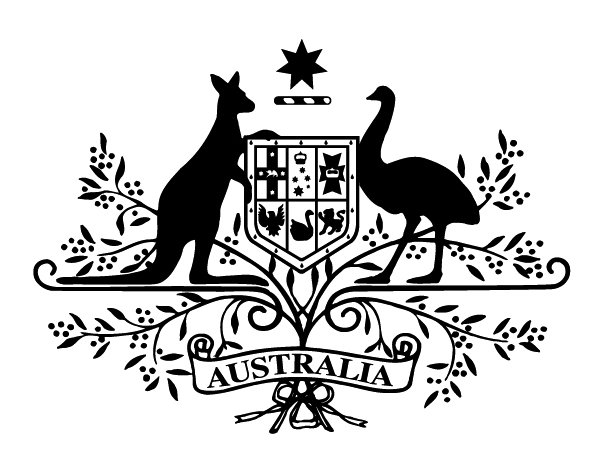 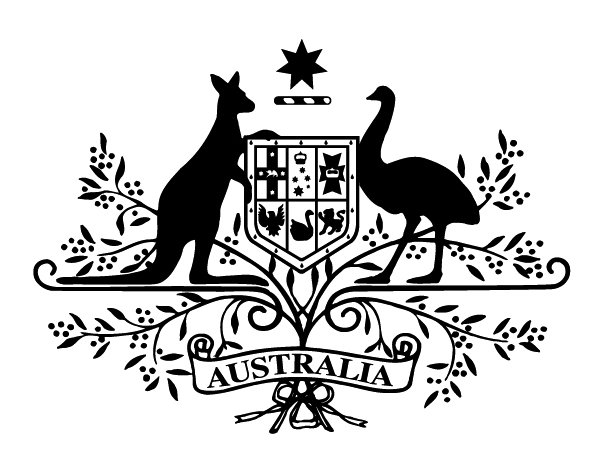 Family Name 
(as shown in passport or travel document) First Name (including patronymic)Other Family Names (e.g. maiden name, name at birth, previous married name, alias etc.) Other First Names Date of Birth ( Day / Month / Year )SexPlace of Birth ( town or city / country) Marital StatusCountry of Citizenship Do you hold Australian citizenship?Other Citizenships Held Current Occupation (position/title, division/department  - e.g. Officer, Pacific Division) Name of Current Employer Nature of Business of Employer Passport Number Country of Passport Place of Issue Date of Issue Date of Expiry Type of Visa Required Diplomatic (Subclass 995) 
Other Purpose of Visit Intended Date of Arrival to Australia Intended Period of Stay in Australia Intended Address in Australia Contact in AustraliaAccompanied by Have you ever been to Australia before?If yes, please provide dates and purpose of visits Intended Position in Australia (e.g. First Secretary, Driver, Accountant) If replacing another person, please provide their name and position List in detail the duties of the position Position TypeDiplomatic couriers MUST list flight itineraryApplication Date Applicant’s SignatureUse this form if:you are a diplomat, consular official, consular officer, technical, service and administrative staff who is appointed as a home-based staff of a diplomatic mission or consular post in Australia; ORyou are a family member of a home-based staff from the categories above who will be accompanying the staff on their posting under a formal nomination from the foreign ministry of your state. A definition of a family member includes a spouse (or de-facto or same-sex partner) and any dependent and unmarried children under 21 years of age who are formally nominated by your state. Consideration can be made for unmarried children under 25 years where they will be studying in the same city of the primary applicant; ORyou are a diplomatic courier intending to travel to Australia while handling a diplomatic bag of a mission or post in Australia.Seek further advice from the Australian Embassy prior to lodging this form, if you are: a head of post (Ambassador or Consul-General level), a defence attaché (including deputy or assistant DA) or home-based officer on short-term mission to Australia (over three months) and you have not yet been officially agreed by the Department of Foreign Affairs and Trade (Australia).Do not use this form if you are:a representative of an international trade promotion office, a cultural institute or a tourism office, a teacher of foreign languages, a religious instructor or a community welfare worker as you are not eligible for a diplomatic visa. You could however apply for a different type of visa (contact the Visa Section, Australian Embassy)a foreign government official, including from the ministry of foreign affairs, who may be visiting Australia to attend an international conference or for bilateral consultations as you are not eligible for a diplomatic visa. You could however apply for a different type of visa (contact the Visa Section, Australian Embassy).Checklist:All questions on this form must be answered. Where a question does not apply, indicate this with *N/A* and do not leave any question unanswered.You must personally sign and date the application form. This form must be accompanied by:a Third Person Note (Diplomatic Note) from your foreign ministry advising of (a) your appointment, (b) the duration of your posting, (c) the position you will hold and (d) any accompanying family members;a certified coloured copy of the bio-page of your current passport (must not expire within 6 months);one passport photograph; anda short CV/Résumé describing your employment and education history (with dates and city locations).In addition: If the position you will be taking up is a newly created position, a detailed description of the duties of the position must also be included; orif the position you will be taking up was previously occupied by another officer, confirmation that the duties of the position remain the same and the name of staff being replaced must be included.If you are a diplomatic courier, you must attach a copy of your travel itinerary with flight numbers and dates. Male     Female          Other Married Divorced Never Married Widowed Partnered (de-facto or same-sex) Partnered (de-facto or same-sex) Yes     NoNameAddressTelephoneNameRelationshipDate of BirthCitizenshipPassport NoNameRelationshipDate of BirthCitizenshipPassport NoNameRelationshipDate of BirthCitizenshipPassport NoNameRelationshipDate of BirthCitizenshipPassport No Yes     No Ambassadorial Diplomatic  Consular Administrative Technical Diplomatic Courier Service Staff Accompanying Family Member Accompanying Family Member